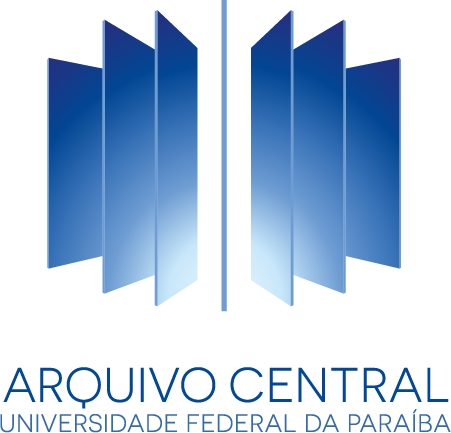 DIGITALIZAÇÃO DE DOCUMENTOSAbrir Chamado na Central de Atendimento https://atendimento-arquivo.ufpb.br/ Anexar este documento preenchido em formato PDF..DADOS DO SOLICITANTEDADOS DO SOLICITANTEUnidade:Unidade:Servidor responsável:Servidor responsável:Ramal:Ramal:ESPECIFICAÇÃO DA DEMANDAESPECIFICAÇÃO DA DEMANDAObjetivo/justificativa:Objetivo/justificativa:Objetivo/justificativa:Objetivo/justificativa:Objetivo/justificativa:Objetivo/justificativa:Objetivo/justificativa:Objetivo/justificativa:Objetivo/justificativa:Objetivo/justificativa:Tipologia documental:Tipologia documental:Quantidades:Quantidades:Dispõe de servidor para vir executar o serviço no arquivo:  (     ) Sim  (     ) NãoDispõe de servidor para vir executar o serviço no arquivo:  (     ) Sim  (     ) NãoNome do servidor:Nome do servidor:Data da digitalização:Horário:Observações:Observações: